Сведения об условиях питанияПитание является одним из важнейших факторов, определяющим здоровье детей и подростков, способствует профилактике заболеваний, повышению работоспособности и успеваемости, физическому и умственному развитию, создает условия для адаптации подрастающего поколения к окружающей среде.Повышение качества, сбалансированности и доступности школьного питания, увеличение охвата организованным горячим питанием большего числа учащихся является одним из ключевых направлений в работе.Питание в МКОУ Анди СОШ№2 осуществляется в школьной столовой. В школе создана хорошая база для организации питания, имеет все необходимое современное оборудование. Санитарное состояние пищеблока и обеденного зала соответствует нормам. В обеденном зале уютно и чисто. Количество посадочных мест - 50.     Контроль, за санитарным состоянием пищеблока и обеденного зала осуществляется комиссией школы по контролю за организацией и качеством питания. 
Оборудование и уборочный инвентарь промаркированы. Моющие средства имеются в достаточном количестве.Температурный режим холодильного и теплового оборудования соблюдается.
Хранение продуктов осуществляется в соответствии с санитарными нормами.                           
Технологические карты на приготовление блюд имеются. Меню вывешивается ежедневно на стенде в столовой.Перед входом в помещение столовой для мытья рук учащимися организовано специальное место.В школе организовано горячее питание школьников. В 2017-2018 учебном году охват горячим питанием составил 100%, в количестве 116 человек, на одного учащегося выделяется 15 руб.Для оптимального обеспечения организма ребенка всеми необходимыми пищевыми веществами: витамины, белки, жиры, углеводы - рацион питания в школе содержит определенный набор продуктов, достаточный по ассортименту. На начало учебного года в школе изданы все необходимые приказы по организации питания, создана комиссия по контролю. за организацией и качеством питания. Вся необходимая документация имеется и заполняется в соответствии с требованиями.                                       . 
Очень важным считается в школе вопрос организации питьевого режима. В свободном доступе для детей оборудовано место в коридоре.Режим работы столовой:График питания обучающихся:
Ежедневно работает бракеражная комиссия, членами которой является директор школы,  Педагог-психолог. Школьная  бракеражная комиссия контролирует  качество готовой продукции.                              Обеспеченность производственным и холодильным оборудованием.Производственные столы – 4 шт.,  ванна для мытья посуды – 3 шт.Освещение: типы ламп – дневное освещение, ЛБ-40.Внутренняя отделка кухонных помещений- обеденный зал – побелка, покраска водоэмульсионной краской, полы – линолеум; - складские помещения для хранения сухих продуктов – побелка, напольная плитка. 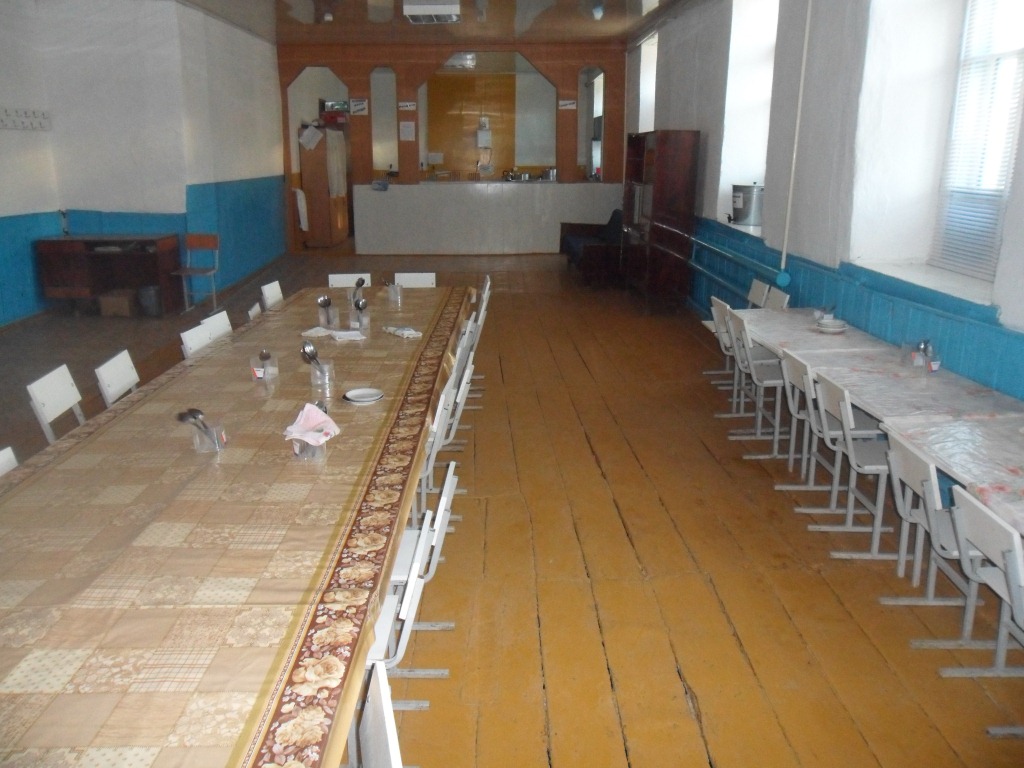 Дни неделиВремя начала работыВремя завершения работыПонедельник - суббота80015.00Воскресенье ВыходнойВыходнойВид питанияВремя начала приема пищиВремя окончания приема пищиклассыполдник9.3013.5010.0015.001-4№Наименование оборудования1 корпусхолодильник3 шт.шкаф жарочный1 шт.электроплита2 шт.электрокотёл пишеварочный1 шт.электронагреватель1шт.электросковорода 1 шт.электромясорубка1 шт